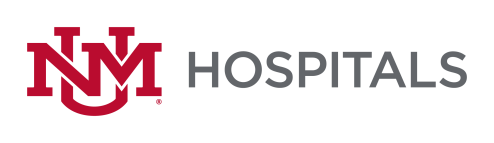 To:   		All Potential OfferorsFrom:		Sherry Tackett, Procurement Specialist	Date:		2/1/2023Subject:		RFP#   P475-22                                          Addendum # 2Please add this Addendum #2 to the original RFP documents.  It shall be the responsibility of the interested Offerors to adhere to any changes or revision to the RFP as identified in this Addendum #2.The following clarification shall become permanent and made part of the procurement file.  Opening date has been changed to February 8, 2023 by 2:00 PM MSTIf there are any questions or inquiries in relation to this Addendum #1, Offerors may contact Sherry Tackett by email at sltackett@salud.unm.edu.